KOSPIECombined Study and Practice Stays for Engineers from Developing CountriesInformation on German InstitutionThis fact sheet will be published for potential scholarship candidates to inform themselves about participating German universities and institutions. Please fill in the form with potential candidates in mind who might have very little background knowledge about living and studying in Germany. Information provided should be specific for the programme.1. General information1.1 Logo and image of universityVisit our website:      1.1 Institution has been accredited by1.2 Does your institution follow the code of conduct for exchange programmes? Yes   No  1.3 Location of the institution. Please specify if the institution has more than one location. (up to 100 words)2. Faculties and Bachelor programmes participating in the programme(for further entries/faculties please add lines)3. Services for international/KOSPIE students and special attractions of the area3.1 What kind of services do you offer to international students and especially for KOSPIE students? (up to 150 words)3.2 What are the most special attractions for international students in the region? (up to 250 words)4. Cost of living 4.1 Dorms, costs at university cafeteria etc.4.2 Further remarks, if necessary (for example information on extra fee for dorms or semester fee etc.)5. Language skills required6. Established partnerships with the following Latin-American higher education institutions and facultiesComments      7. Tuition waivers8. Cooperation with companies regarding possibilities for internships9. Further remarks/special services10. Housing situation11. Contact informationFacultyBachelor programmes + webpage-linkItemCost or commentLanguageCertificate/level or scoreCommentEnglishLEVEL 	TOEFL 	GermanLEVEL		TestDaF	ArgentinaColombiaMexicoYes   No  Comment:      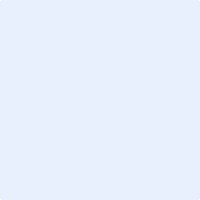 